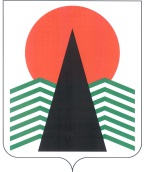 АДМИНИСТРАЦИЯ  НЕФТЕЮГАНСКОГО  РАЙОНАпостановлениег.НефтеюганскО подготовке проекта о внесении изменений в Правила землепользования 
и застройки межселенной территории Нефтеюганского районаВ соответствии со статьями 31, 33 Градостроительного кодекса Российской Федерации, Федеральным законом от 06.10.2003 № 131-ФЗ «Об общих принципах организации местного самоуправления в Российской Федерации», учитывая заключение комиссии по подготовке проекта правил землепользования и застройки межселенной территории Нефтеюганского района (письмо департамента градостроительства и землепользования администрации Нефтеюганского района 
от 18.04.2019 № 15-исх-3726),  п о с т а н о в л я юПодготовить проект о внесении изменений в Правила землепользования 
и застройки межселенной территории Нефтеюганского района, утвержденные решением Думы Нефтеюганского района от 25.09.2013 № 405 «Об утверждении Правил землепользования и застройки межселенной территории Нефтеюганского района».Утвердить Порядок и сроки проведения работ по подготовке проекта 
о внесении изменений в Правила землепользования и застройки межселенной территории Нефтеюганского района (далее – Порядок) (приложение).Комиссии по подготовке проекта правил землепользования и застройки межселенной территории Нефтеюганского района (далее – Комиссия), созданной 
в соответствии с постановлением администрации Нефтеюганского района 
от 07.03.2017 № 351-па «О составе и порядке деятельности комиссии по подготовке проекта правил землепользования и застройки межселенных территории Нефтеюганского района»:Организовать работу по подготовке, проверке и согласованию проекта 
о внесении изменений в Правила землепользования и застройки межселенной территории Нефтеюганского района.Организовать учет предложений от физических и юридических лиц 
о порядке, сроках подготовки и содержании Порядка.Настоящее постановление подлежит опубликованию в газете «Югорское обозрение» и размещению на официальном сайте органов местного самоуправления Нефтеюганского района.Контроль за выполнением постановления возложить на директора 
департамента имущественных отношений – заместителя главы Нефтеюганского 
района Бородкину О.В.Глава района							Г.В.ЛапковскаяПриложение к постановлению администрации Нефтеюганского районаот 19.04.2019 № 864-паПорядок и сроки проведения работ по подготовке проекта о внесении изменений в Правил землепользования и застройки межселенной территории Нефтеюганского района19.04.2019№ 864-па№ 864-па№п/пНаименование работСроки проведения работИсполнитель1.Подготовка проекта решения Думы Нефтеюганского района о внесении изменений в Правила землепользования 
и застройки межселенной территории Нефтеюганского района (далее – Правила)26.04.2019Комиссия2.Передача пакета документов 
для подготовки работ по проведению открытого конкурса на право заключения муниципального контракта на выполнение работ по описанию сведений о границах территориальных зон 29.04.2019МКУ «Управление по делам администрации Нефтеюганского района»3.Проверка проекта решения Думы Нефтеюганского района о внесении изменений в Правила27.05.2019Комиссия4.Доработка проекта решения Думы Нефтеюганского района о внесении изменений в Правила по результатам согласования с Комиссией 
(при необходимости)28.05.2019Комиссия5.Опубликование постановления 
о проведении публичных слушаний 
по проекту решения Думы Нефтеюганского района о внесении изменений в Правила землепользования 
и застройки межселенной территории Нефтеюганского района в порядке, установленном для официального опубликования нормативных правовых актов муниципального образования Нефтеюганский район30.05.2019департамент градостроительства и землепользования администрации Нефтеюганского района6.Заключение муниципального контракта на выполнение работ по описанию сведений о границах территориальных зон12.06.2019МКУ «Управление по делам администрации Нефтеюганского района»7.Подготовка сведения о границах территориальных зон, которые должны содержать графическое описание местоположения границ территориальных зон, перечень координат характерных точек этих границ в системе координат, используемой для ведения Единого государственного реестра недвижимости12.07.2019МКУ «Управление по делам администрации Нефтеюганского района»8.Проведение публичных слушаний 
по проекту решения Думы Нефтеюганского района о внесении изменений в Правила землепользования 
и застройки межселенной территории Нефтеюганского района30.07.2019департамент градостроительства и землепользования администрации Нефтеюганского района9.Доработка проекта решения Думы Нефтеюганского о внесении изменений 
в Правила с учетом результатов публичных слушаний02.08.2019Комиссия10.Принятие решения о направлении 
проекта о внесении изменений в Правила в Думу Нефтеюганского района 
или об отклонении проекта о внесении изменений в правила и направлении его на доработку10.08.2019Глава Нефтеюганского района11.Опубликование решения о внесении изменений в Правила, после утверждения Думой Нефтеюганского района в порядке, установленном для официального опубликования нормативных правовых актов муниципального образования Нефтеюганский район15.08.2019департамент градостроительства и землепользования администрации Нефтеюганского района12.Размещение решения Думы Нефтеюганского района о внесении изменений в Правила в ФГИС ТП21.08.2019департамент градостроительства и землепользования администрации Нефтеюганского района13.Направление решения Думы Нефтеюганского района о внесении изменений в Правила в Управление Федеральной службы государственной регистрации, кадастра и картографии 
по Ханты-Мансийскому автономному округу - Югре, в порядке, предусмотренном действующим законодательством Российской Федерации22.08.2019Дума Нефтеюганского района